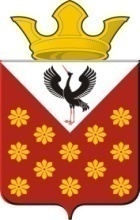  ГЛАВА Краснополянского сельского поселенияРАСПОРЯЖЕНИЕО начале работы лодочной переправы через реку Ница	В связи с затоплением  моста через реку Ница, в целях обеспечения жизнедеятельности населения деревни Яр и устойчивого функционирования организаций поселения, в соответствии с распоряжением Правительства Свердловской области от 30.12.2021 года № 774-РП «О мерах по подготовке и пропуску весеннего половодья, дождевых паводков на территории Свердловской области в 2022 году»:Организовать работу паромной (лодочной) переправы в селе Елань через реку Ница с 21 апреля 2022 года. Муниципальный контракт № 26 от 01.03.2022 года на оказание услуг для муниципальных нужд на осуществление паромной (лодочной) переправы через реку Ница в весенний период 2022 года заключён с самозанятым Бороздиным М.Л.Провести  инструктаж с судоводителем Бороздиным Михаилом Леонидовичем о технике безопасности во время перевозки людей и грузов.Утвердить расписание работы паромной (лодочной) переправы (приложение № 1).Настоящее распоряжение разместить на официальном сайте администрации  Краснополянского сельского поселения в сети интернет.Контроль за исполнением  настоящего распоряжения возложить на заместителя главы администрации (по вопросам ЖКХ и местному хозяйству)  Снигирёва А.Н. Глава  администрацииКраснополянского  сельского поселения                                                     А.Н. КошелевПриложение № 1 к распоряжению №  30 от 21.04.2022 года.ГРАФИК РАБОТЫ ПАРОМНОЙ (ЛОДОЧНОЙ) ПЕРЕПРАВЫБез выходных.21.04.2022  года.  с. Краснополянское                                                  №  30УтроЯр-Елань8ч. 00 мин.УтроЕлань-Яр8ч. 30 мин.ДеньЯр-Елань14ч.00мин.ДеньЕлань-Яр14ч. 30 мин.ВечерЯр-Елань17ч. 00 мин.ВечерЕлань-Яр17ч. 30 мин.